Annex 2: IKI standard indicatorsPlease select those IKI standard indicators to which the project contributes and add realistic target values that can be achieved in the project duration.  The funding institutions are responsible for monitoring the selected standard indicators at the project level of the final grant recipients. Continuous reporting on the current status of indicator implementation is not part of progress reporting.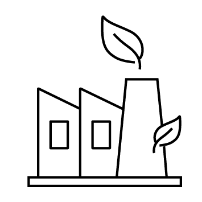 Standard indicator: Mitigation (SI 1)Greenhouse gas emissions reduced or carbon stocks enhanced directly or indirectly by project measuresThis standard indicator aims to estimate the absolute volume of reduced or avoided greenhouse gas (GHG) emissions or enhanced carbon stocks resulting from project activities during project implementation. In addition, it collects estimates on long-term effects after the project has ended.IKI Small Grants projects can lead to GHG reduction or carbon stock enhancement in different sectors, including Electricity, Buildings; Transport; Waste management and others.Is the reduction of greenhouse gas emissions or the enhancement of carbon stocks (e.g., forests, swamps) one of your project’s key objectives? Yes		 No		If yes, please specify below.Please specify the category of the mitigation measure: (multiple answers possible): Will your project directly fund or implement mitigation measures (e.g., pilot solar parks)?If applicable, please indicate the amount of reduced or avoided greenhouse gas emissions / increased carbon stocks to be achieved by these mitigation measures at the end of the project:       t CO2eq reduced or avoided directly Will your project provide technical support to help partners to implement mitigation measures during or shortly after the end of your project (e.g., technical support to set up and implement replacement programs for old cooling systems; advisory and logistics for partners mitigation actions)?If applicable, please indicate the amount of reduced or avoided greenhouse gas emissions / increased carbon stocks to be achieved through indirect mitigation measures at the end of the project:       t CO2eq reduced or avoided indirectly Will your project work with political partners to establish/improve specific policy frameworks for increased mitigation action in the future (e.g., elaboration of mitigation strategies, sector strategies)?Please briefly describe how your project will directly, indirectly or through political work support the implementation of mitigation measures:      Estimation of potential long-term effects: Please estimate the absolute volume of reduced or avoided greenhouse gas emissions or enhanced carbon stocks that you expect to arise within ten years after the project has ended:       t CO2eq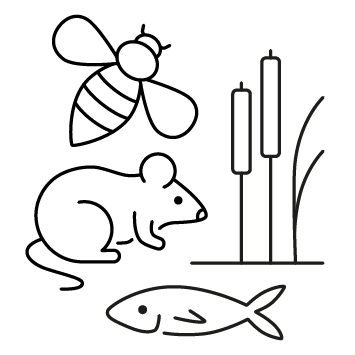 Standard indicator: Ecosystems (SI 2)Area of ecosystems with improved conservation and sustainable use due to project measuresThis standard indicator aims to capture the achieved expansion of marine, coastal, freshwater, and terrestrial ecosystems. While it does not measure the quality of improvements, it stipulates clear qualitative criteria for the area to be included.Therefore, the reported area for the indicator per se does not correspond to the entire target region of the project, but only to those ecosystem areas for which an improvement in conservation or sustainable use was achieved through project measures.Will your project contribute to improving the conservation or sustainable use of ecosystems? Yes		 No		If yes, please specify below.Please indicate how many hectares (ha) of terrestrial/marine ecosystem or kilometres (km) of coastline will be improved in conservation or sustainable use in total at the end of your project:      ha of terrestrial ecosystems (incl. freshwater);        ha of marine and coastal ecosystems;        km of coastline (multiple answers possible)Please specify the ecosystem-improving measures: (multiple answers possible) Protected area established or extended Effective management of protected areas, buffer zones, corridors, or areas under conservation Sustainable management of usable land (e.g., agriculture, aquaculture, fisheries, infrastructure) Avoided or reduced deforestation Avoided degradation of land Afforestation and/or reforestation Restoration measures in other ecosystems (e.g., peatlands, coral reefs, seagrass and wetlands) Other (please specify):      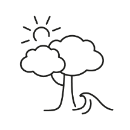 Standard indicator: Adaptation (SI 3)Number of people supported to better adapt to the effects of climate changeThis standard indicator aims to capture the reach of the projects’ adaptation efforts among the population in the project area by counting the number of people who are directly or indirectly supported by adaptation measures. It does not provide any information on whether the support actually increased the resilience or the individual adaptive capacity of the intended beneficiaries.Will your project directly or indirectly support people in adapting to the effects of climate change? Yes		 No		If yes, please specify below.Please specify how many people will directly or indirectly benefit from adaptation measures of your project:Direct beneficiaries are explicitly targeted by the project and receive support of high intensity (e.g., a number of people receiving equipment; households benefiting from climate-proofing of houses; people attending trainings aimed at their adaptive capacity; crop insurances for farmers).      Number of direct beneficiaries (total number of people at the end of the project)      Number of direct beneficiaries who are female (women)      Number of direct beneficiaries who identify themselves as part of Indigenous Peoples or Local Communities (IPLC)If it is not possible to provide numbers for women and/or Indigenous Peoples or Local Communities (IPLC) of the above-mentioned direct beneficiaries, please explain why:      Indirect beneficiaries are targeted or not addressed by the project and receive support of medium intensity (e.g., individuals or groups of people who have access to information services or early warning systems; residents in catchment areas with established structural flood protection systems).      Number of indirect beneficiaries (total number of people at the end of the project)Please explain briefly what type of adaptation benefits the people will receive from your project:      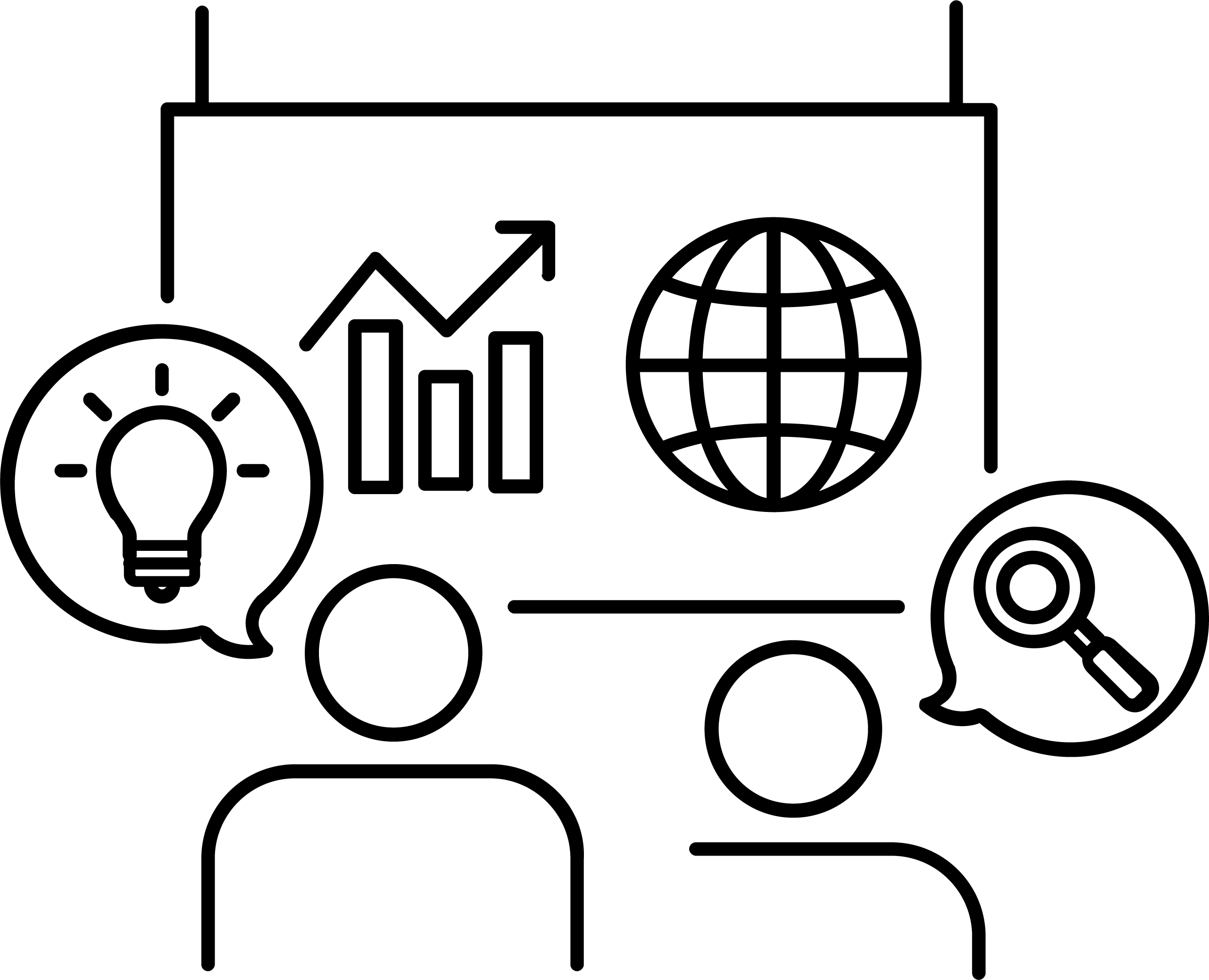 Standard indicator: Capacity People (SI 4)Number of people directly supported through networking and training to address climate change and/or to conserve biodiversityThis standard indicator aims to capture the participants of the projects’ capacity development measures in the field of (on-the-job) training and networking opportunities. This includes any person who receives direct support through training or networking, including public officials, representatives of private sector and civil society organizations.Will your project directly support people through capacity development measures such as training or networking activities? Yes		 No		If yes, please specify below.Total number of people directly supported by the project’s capacity development measures in the area of (on-the-job) training and networking opportunities (including CD – measures for the staff of your organization):      Number of people directly supported who are female (women):      Number of people directly supported who identify themselves as part of Indigenous Peoples or Local Communities (IPLC):      How many people from your organization will participate in specific capacity development measures funded through the project:      Number of people from your organization who will receive trainings and who are female (women):      If it is not possible to provide numbers for women and/or Indigenous Peoples or Local Communities (IPLC) of the above-mentioned direct beneficiaries, please explain why:      Type of stakeholders directly supported: (multiple answers possible) Public officials; Number of people:       Representatives of civil society organizations; Number of people:       Representatives of the private sector; Number of people:       Other (please specify):      ; Number of people:      Contents of capacity development measures: (multiple answers possible) Adaptation      Mitigation      Biodiversity      Forest      Other (please specify):      Please name and briefly describe the trainings and network activities that will be implemented (maximum 3 lines per measure):      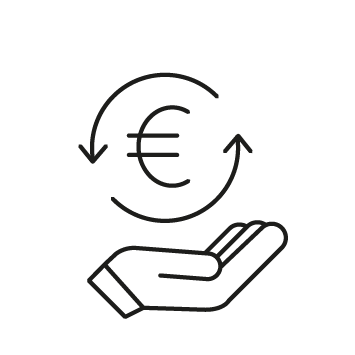 Standard indicator: Leveraged Finance (SI 5)Volume of private and/or public finance leveraged for climate action or biodiversity purposesThis standard indicator aims to capture the amount of private and/or public capital made available through the implementation of your project for climate and/or biodiversity actions. It is relevant for projects that pursue private and public finance mobilisation and/or catalysation for climate and biodiversity action as an explicit primary objective.Will your project explicitly aim at leveraging private and/or public finance for climate change and/or biodiversity purposes? Yes		 No		If yes, please specify below.Please indicate the type of finance leveraged: Funds mobilized by financial mechanisms or financial contributions (directly leveraged funds)	. Do other actors plan to invest in climate and/or biodiversity actions as a result of the implementation of your project, or will your project contribute financially to climate or biodiversity funds?Please indicate the estimated volume of funds mobilized by the project activities by funding source: Public funding mobilized:  EUR       Private funding mobilized: EUR       Funds catalysed through technical assistance and/or capacity development measures (indirectly leveraged funds). Will the implementation of capacity development measures and technical assistance through your project prompt other actors to fund further climate or biodiversity measures?Please indicate the estimated volume of funds catalysed by the project activities by funding source: Public funding catalysed:  EUR       Private funding catalysed: EUR      Please explain which other actors are planning to invest in funds or projects implementing climate and/or biodiversity action as a result of your IKI Small Grants project:      